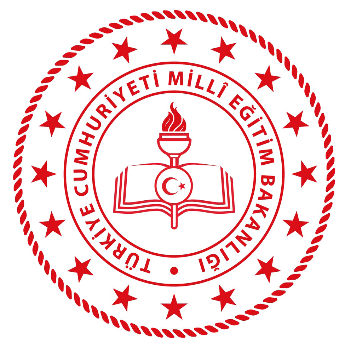 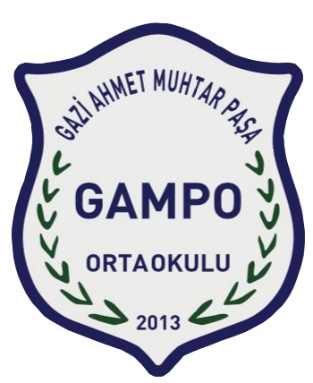 	                     2022/2023 EĞİTİM ÖĞRETİM YILI                             …./….. SINIFI OTURMA PLANI